КАК СДАВАТЬ ЭКЗАМЕНЫ?!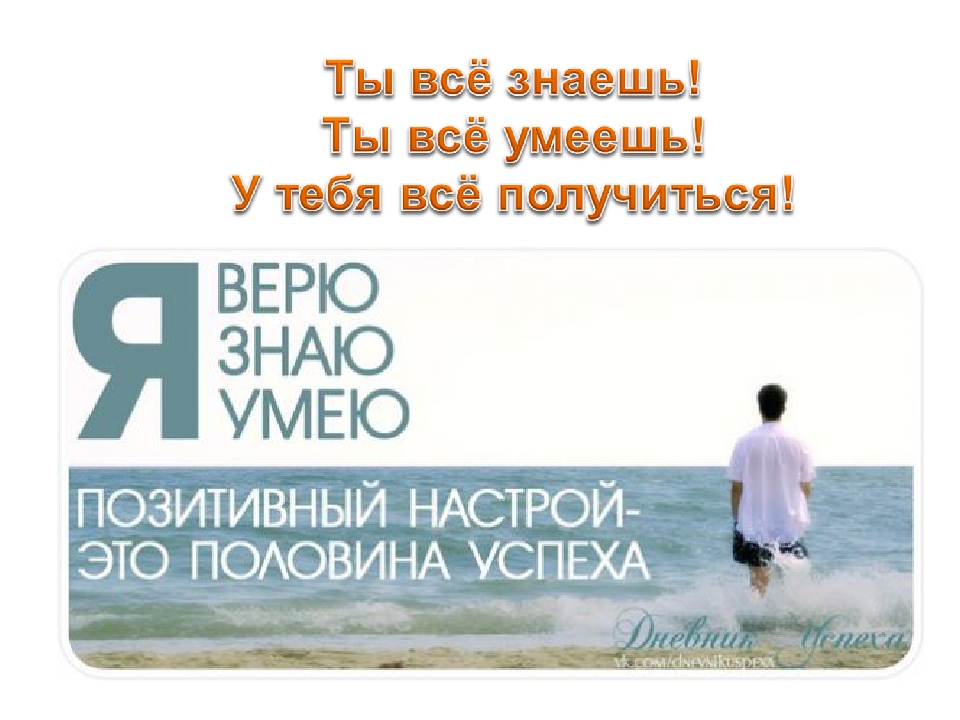 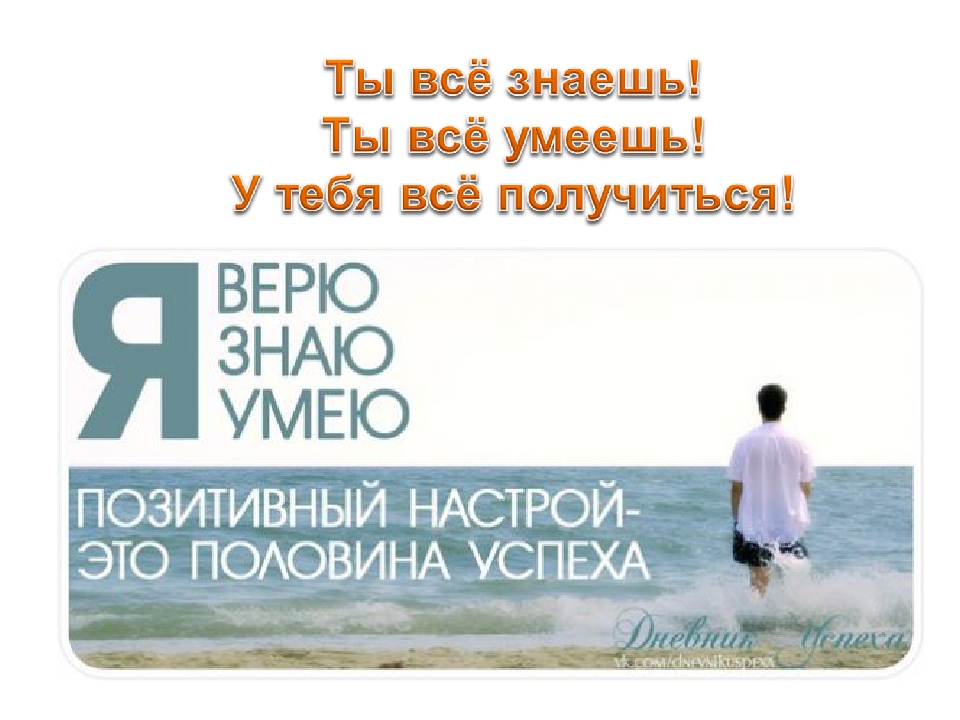 Три основных положения подготовки к экзамену.1.  Хорошая подготовка.2.  Наиболее успешная работа мозга в данный момент, то есть в момент сдачи экзамена.3. Техника сдачи экзамена.Хорошая подготовка.1. На экзамен надо прийти отдохнувшим.2.  Страх очень мешает работе, он парализует тебя. Понервничать можно только чуть-чуть.3.  Постарайтесь психологически настроиться на успех. Произносите про себя фразу: «Я смогу сдать экзамен».Четкая работа мозга.1. Накануне экзамена ничего не делай (никакой умственной работы) и проведи много времени на свежем воздухе. Постарайся в этот день ни с кем не ссориться. Постарайся также не плакать.2.  Вечером посвяти один час (но только один!) просмотру конспектов. Ничего не повторяй, только просмотри.3.  В день экзаменов нужно выспаться. В школу желательно прогуляться пешком, не спеша. Постарайся прийти заранее до начала экзамена.4.  Шпаргалки добавляют напряжения, подумай, стоит ли волноваться еще больше?!5.  Хорошо позавтракай перед экзаменом, скушай немного сладкого.6. Какое-то время после сдачи одного экзамена посвяти отдыху, не начинай сразу готовиться к следующему экзамену. Отдых - на твой вкус, но лучше больше движений, свежего воздуха и положительных эмоций.